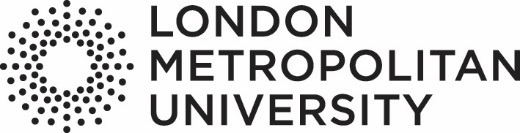 Partner Name: Periodic Course Review Event Date: School: Course Title: Type of arrangement: School: Course Title: Type of arrangement: Membership ListCourse Validation Briefing NoteBackground Information – Collaborative PartnerPurpose and Scope of Periodic Course Review EventOutcome of the Periodic Course Review event Point of contact Periodic Course Review Agenda – Collaborative Franchise CoursePlease note that the agenda may slightly change on the day if required. Any changes will be communicated to all attendees.Periodic Course Review Agenda – Collaborative Validated coursePlease note that the agenda may slightly change on the day if required. Any changes will be communicated to all attendees.University Panel MembersChairInternal Panel MemberSecretary to PanelStudent Panel MemberExternal Advisor External Advisor Collaborative Partner RepresentativesCourse Leader Module LeaderLondon Metropolitan University RepresentativesAcademic Liaison Tutor Head of SubjectHead of School Collaborative PartnershipsTime GMTIndicative Discussion TopicsPre-meeting to finalise the agenda and agree questions (PANEL MEMBERS ONLY)BREAKTime GMTIndicative Discussion TopicsWelcome from the Chair of the panel.Introductions and apologies.Evaluation of the partnership and courseOverview of the Partnership with London MetOverview of course performanceTeaching and Learning ResourcesStaff Development		Employability and Placements	Student Admissions and Induction	Student Feedback and Engagement	Student Support	Academic Misconduct, Appeals and ComplaintsQuality assurance and enhancement proceduresInternal and External Moderation and External ExaminingContinuous monitoringLooking forward/ RevalidationRationale and context of the course	Market research and demand	Learning, Teaching and Assessment Strategy	Articulation with QAA Subject Benchmark Statements, FHEQCourse specific regulations (where appropriate)Embedding of ESJF Framework and Digital LiteracyAssessment approach including formative summative load and timings.Course Structure and DesignCourse SpecificationsModule SpecificationsPSRB Accreditation (where applicable)	financial sustainabilityfuture developments/ enhancement strategysustainable learningProposed changes (if applicable)Student Panel Meeting (PANEL MEMBERS ONLY)BREAKIdentification of outcomes  (PANEL MEMBERS ONLY)OUTCOME OF VALIDATION EVENTPanel reports outcomes to attendees. END OF COURSE VALIDATION EVENTTimeGeneral ItemIndicative Discussion TopicsAttendeesArrivalArrivalPanel (Chair, Internal Representative, AQD Officer, External Advisors, Student Panel Member)Pre-meeting of the panel to finalise agendaPre-meeting of the panel to finalise agendaDiscussion of Self Evaluation DocumentsBackground and rationale for course(s) Evolution of course (s) including course and module title changesCurrent trends in recruitment, continuation and outcomesEvaluation of course and module data (including quantitative and qualitative feedback- inc NSS, External Examiners)Learning, Teaching and Assessment StrategyGraduate opportunities/ employability support.Looking forward – financial sustainability, future developments/enhancement strategy, sustainable learningPanel,Head of School,Subject Leader(s),Course Leader(s)Lunch and meeting with students and/or employersLunch and meeting with students and/or employersPanel’s private meeting with students and/or employersCourse RevalidationArticulation with QAA Subject Benchmark Statements, FHEQ, Sector/ PSRB requirements – if appropriateCourse specific regulations (where appropriate)Embedding of ESJF Framework and Digital LiteracyCourse SpecificationsModule SpecificationsAssessment approach including formative summative load and timings.Areas of good practicePanel,Subject Leader(s),Course Leader(s),Module LeadersIdentification of outcomes (private meeting of the panel)Identification of outcomes (private meeting of the panel)Panel (Chair, Internal Representative, AQD Officer, External Advisors, Student Panel Member)Panel reports outcomes to course teamPanel reports outcomes to course teamPanel, Head of School, Subject Lead(s), Course Leader(s)